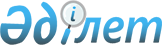 О внесении изменений в решение маслихата от 15 декабря 2011 года № 420 "О районном бюджете Карабалыкского района на 2012-2014 годы"
					
			Утративший силу
			
			
		
					Решение маслихата Карабалыкского района Костанайской области от 29 октября 2012 года № 72. Зарегистрировано Департаментом юстиции Костанайской области 2 ноября 2012 года № 3866. Утратило силу в связи с истечением срока применения - (письмо маслихата Карабалыкского района Костанайской области от 2 мая 2013 года № 2-20/61)

      Сноска. Утратило силу в связи с истечением срока применения - (письмо маслихата Карабалыкского района Костанайской области от 02.05.2013 № 2-20/61).      В соответствии со статьями 106, 109 Бюджетного кодекса Республики Казахстан от 4 декабря 2008 года Карабалыкский районный маслихат РЕШИЛ:



      1. Внести в решение маслихата "О районном бюджете Карабалыкского района на 2012-2014 годы" от 15 декабря 2011 года № 420 (зарегистрировано в Реестре государственной регистрации нормативных правовых актов за номером 9-12-172, опубликовано 5 января 2012 года в районной газете "Айна") следующие изменения:



      пункт 1 указанного решения изложить в новой редакции:



      "1. Утвердить районный бюджет Карабалыкского района на 2012-2014 годы согласно приложениям 1, 2 и 3 соответственно, в том числе на 2012 год в следующих объемах:



      1) доходы – 2614107,4 тысяч тенге, в том числе по:

      налоговым поступлениям – 601433,0 тысяч тенге;

      неналоговым поступлениям – 8709,3 тысячи тенге;

      поступлениям от продажи основного капитала – 40056,8 тысяч тенге;

      поступлениям трансфертов – 1963908,3 тысячи тенге;



      2) затраты – 2624326,0 тысяч тенге;



      3) чистое бюджетное кредитование – 36129,0 тысяч тенге, в том числе:

      бюджетные кредиты – 38843,0 тысяч тенге;

      погашение бюджетных кредитов – 2714,0 тысячи тенге;



      4) сальдо по операциям с финансовыми активами – 960,0 тысяч тенге, в том числе:

      приобретение финансовых активов – 960,0 тысяч тенге;



      5) дефицит (профицит) бюджета – -47307,6 тысяч тенге;



      6) финансирование дефицита (использование профицита) бюджета – 47307,6 тысяч тенге.";



      приложение 1 к указанному решению изложить в новой редакции согласно приложению к настоящему решению.



      2. Настоящее решение вводится в действие с 1 января 2012 года.      Председатель

      внеочередной сессии                        Н. Осипова      Секретарь

      районного маслихата                        А. Тюлюбаев      СОГЛАСОВАНО:      Начальник

      государственного учреждения

      "Отдел финансов Карабалыкского

      района"

      ___________________ И. Захария      Начальник

      государственного учреждения

      "Отдел экономики и бюджетного

      планирования Карабалыкского

      района"

      ____________________ Н. Бодня

Приложение          

к решению маслихата      

от 29 октября 2012 года № 72 Приложение 1         

к решению маслихата      

от 15 декабря 2011 года № 420  Районный бюджет Карабалыкского района

на 2012 год
					© 2012. РГП на ПХВ «Институт законодательства и правовой информации Республики Казахстан» Министерства юстиции Республики Казахстан
				КатегорияКатегорияКатегорияКатегорияСумма,

тысяч

тенгеКлассКлассКлассСумма,

тысяч

тенгеПодклассПодклассСумма,

тысяч

тенгеНаименованиеСумма,

тысяч

тенгеI. Доходы2614107,41Налоговые поступления601433,001Подоходный налог283327,02Индивидуальный подоходный налог283327,003Социальный налог183354,01Социальный налог183354,004Hалоги на собственность104148,01Hалоги на имущество56089,03Земельный налог5000,04Hалог на транспортные средства39984,05Единый земельный налог3075,005Внутренние налоги на товары, работы и

услуги26247,02Акцизы3573,03Поступления за использование природных и

других ресурсов14300,04Сборы за ведение предпринимательской и

профессиональной деятельности8052,05Налог на игорный бизнес322,008Обязательные платежи, взимаемые за

совершение юридически значимых действий и

(или) выдачу документов уполномоченными

на то государственными органами или

должностными лицами4357,01Государственная пошлина4357,02Неналоговые поступления8709,301Доходы от государственной собственности1533,21Поступления части чистого дохода

государственных предприятий41,05Доходы от аренды имущества, находящегося

в государственной собственности1488,07Вознаграждения по кредитам, выданным из

государственного бюджета4,202Поступления от реализации товаров (работ,

услуг) государственными учреждениями,

финансируемыми из государственного

бюджета1939,01Поступления от реализации товаров (работ,

услуг) государственными учреждениями,

финансируемыми из государственного

бюджета1939,004Штрафы, пени, санкции, взыскания,

налагаемые государственными учреждениями,

финансируемыми из государственного

бюджета, а также содержащимися и

финансируемыми из бюджета (сметы

расходов) Национального Банка Республики

Казахстан750,01Штрафы, пени, санкции, взыскания,

налагаемые государственными учреждениями,

финансируемыми из государственного

бюджета, а также содержащимися и

финансируемыми из бюджета (сметы

расходов) Национального Банка Республики

Казахстан, за исключением поступлений от

организаций нефтяного сектора750,006Прочие неналоговые поступления4487,11Прочие неналоговые поступления4487,13Поступления от продажи основного капитала40056,801Продажа государственного имущества,

закрепленного за государственными

учреждениями1254,01Продажа государственного имущества,

закрепленного за государственными

учреждениями1254,003Продажа земли и нематериальных активов38802,81Продажа земли38012,82Продажа нематериальных активов790,04Поступления трансфертов1963908,302Трансферты из вышестоящих органов

государственного управления1963908,32Трансферты из областного бюджета1963908,3Функциональная группаФункциональная группаФункциональная группаФункциональная группаФункциональная группаСумма,

тысяч

тенгеФункциональная подгруппаФункциональная подгруппаФункциональная подгруппаФункциональная подгруппаСумма,

тысяч

тенгеАдминистратор бюджетных программАдминистратор бюджетных программАдминистратор бюджетных программСумма,

тысяч

тенгеПрограммаПрограммаСумма,

тысяч

тенгеНаименованиеСумма,

тысяч

тенгеII. Затраты2624326,001Государственные услуги общего

характера219558,01Представительные, исполнительные и

другие органы, выполняющие общие

функции государственного управления189468,0112Аппарат маслихата района (города

областного значения)13057,0001Услуги по обеспечению деятельности

маслихата района (города областного

значения)13057,0122Аппарат акима района (города

областного значения)56559,0001Услуги по обеспечению деятельности

акима района (города областного

значения)52730,0003Капитальные расходы государственного

органа3829,0123Аппарат акима района в городе, города

районного значения, поселка, аула

(села), аульного (сельского) округа119852,0001Услуги по обеспечению деятельности

акима района в городе, города

районного значения, поселка, аула

(села), аульного (сельского) округа119852,02Финансовая деятельность18666,0452Отдел финансов района (города

областного значения)18666,0001Услуги по реализации государственной

политики в области исполнения бюджета

района (города областного значения) и

управления коммунальной

собственностью района (города

областного значения)17305,0004Организация работы по выдаче разовых

талонов и обеспечение полноты сбора

сумм от реализации разовых талонов54,0010Приватизация, управление коммунальным

имуществом, постприватизационная

деятельность и регулирование споров,

связанных с этим347,0011Учет, хранение, оценка и реализация

имущества, поступившего в

коммунальную собственность960,05Планирование и статистическая

деятельность11424,0453Отдел экономики и бюджетного

планирования района (города

областного значения)11424,0001Услуги по реализации государственной

политики в области формирования и

развития экономической политики,

системы государственного планирования

и управления района (города

областного значения)11314,0004Капитальные расходы государственного

органа110,002Оборона2333,01Военные нужды2333,0122Аппарат акима района (города

областного значения)2333,0005Мероприятия в рамках исполнения

всеобщей воинской обязанности2333,004Образование1202908,11Дошкольное воспитание и обучение80314,0123Аппарат акима района в городе, города

районного значения, поселка, аула

(села), аульного (сельского) округа34981,0004Поддержка организаций дошкольного

воспитания и обучения34792,0025Увеличение размера доплаты за

квалификационную категорию

воспитателям детских садов,

мини-центров, школ-интернатов: общего

типа специальных (коррекционных),

специализированных для одаренных

детей, организаций образования для

детей-сирот и детей, оставшихся без

попечения родителей, центров

адаптации несовершеннолетних за счет

трансфертов из республиканского

бюджета189,0464Отдел образования района (города

областного значения)45333,0009Обеспечение дошкольного воспитания и

обучения20514,0021Увеличение размера доплаты за

квалификационную категорию

воспитателям детских садов,

мини-центров, школ-интернатов: общего

типа специальных (коррекционных),

специализированных для одаренных

детей, организаций образования для

детей-сирот и детей, оставшихся без

попечения родителей, центров

адаптации несовершеннолетних за счет

трансфертов из республиканского

бюджета161,0040Реализация государственного

образовательного заказа в дошкольных

организациях образования24658,02Начальное, основное среднее и общее

среднее образование1071611,1123Аппарат акима района в городе, города

районного значения, поселка, аула

(села), аульного (сельского) округа3329,0005Организация бесплатного подвоза

учащихся до школы и обратно в аульной

(сельской) местности3329,0464Отдел образования района (города

областного значения)1068282,1003Общеобразовательное обучение1010277,1006Дополнительное образование для детей44321,0063Повышение оплаты труда учителям,

прошедшим повышение квалификации по

учебным программам АОО "Назарбаев

Интеллектуальные школы" за счет

трансфертов из республиканского

бюджета1325,0064Увеличение размера доплаты за

квалификационную категорию учителям

организаций начального, основного

среднего, общего среднего

образования: школы, школы-интернаты:

(общего типа, специальных

(коррекционных), специализированных

для одаренных детей; организаций для

детей-сирот и детей, оставшихся без

попечения родителей) за счет

трансфертов из республиканского

бюджета12359,09Прочие услуги в области образования50983,0464Отдел образования района (города

областного значения)47938,0001Услуги по реализации государственной

политики на местном уровне в области

образования11812,0005Приобретение и доставка учебников,

учебно-методических комплексов для

государственных учреждений

образования района (города областного

значения)7535,0012Капитальные расходы государственного

органа50,0015Ежемесячные выплаты денежных средств

опекунам (попечителям) на содержание

ребенка-сироты (детей-сирот), и

ребенка (детей), оставшегося без

попечения родителей за счет

трансфертов из республиканского

бюджета12653,0020Обеспечение оборудованием,

программным обеспечением

детей-инвалидов, обучающихся на дому

за счет трансфертов из

республиканского бюджета1800,0067Капитальные расходы подведомственных

государственных учреждений и

организаций14088,0467Отдел строительства района (города

областного значения)3045,0037Строительство и реконструкция

объектов образования3045,006Социальная помощь и социальное

обеспечение83800,02Социальная помощь68360,0451Отдел занятости и социальных программ

района (города областного значения)68360,0002Программа занятости14898,0005Государственная адресная социальная

помощь92,0006Оказание жилищной помощи815,0007Социальная помощь отдельным

категориям нуждающихся граждан по

решениям местных представительных

органов2750,0010Материальное обеспечение

детей-инвалидов, воспитывающихся и

обучающихся на дому1015,0014Оказание социальной помощи

нуждающимся гражданам на дому28081,0016Государственные пособия на детей до

18 лет10546,0017Обеспечение нуждающихся инвалидов

обязательными гигиеническими

средствами и предоставление услуг

специалистами жестового языка,

индивидуальными помощниками в

соответствии с индивидуальной

программой реабилитации инвалида1659,0023Обеспечение деятельности центров

занятости населения8504,09Прочие услуги в области социальной

помощи и социального обеспечения15440,0451Отдел занятости и социальных программ

района (города областного значения)15440,0001Услуги по реализации государственной

политики на местном уровне в области

обеспечения занятости и реализации

социальных программ для населения15184,0011Оплата услуг по зачислению, выплате и

доставке пособий и других социальных

выплат196,0021Капитальные расходы государственного

органа60,007Жилищно-коммунальное хозяйство848061,01Жилищное хозяйство19034,0458Отдел жилищно-коммунального

хозяйства, пассажирского транспорта и

автомобильных дорог района (города

областного значения)3306,0003Организация сохранения

государственного жилищного фонда199,0004Обеспечение жильем отдельных

категорий граждан2870,0031Изготовление технических паспортов на

объекты кондоминиумов237,0467Отдел строительства района (города

областного значения)15728,0003Проектирование, строительство и (или)

приобретение жилья государственного

коммунального жилищного фонда11053,0004Проектирование, развитие,

обустройство и (или) приобретение

инженерно-коммуникационной

инфраструктуры4675,02Коммунальное хозяйство804713,0467Отдел строительства района (города

областного значения)804713,0005Развитие коммунального хозяйства126936,0006Развитие системы водоснабжения и

водоотведения677777,03Благоустройство населенных пунктов24314,0123Аппарат акима района в городе, города

районного значения, поселка, аула

(села), аульного (сельского) округа24314,0008Освещение улиц населенных пунктов11991,0009Обеспечение санитарии населенных

пунктов6192,0010Содержание мест захоронений и

погребение безродных454,0011Благоустройство и озеленение

населенных пунктов5677,008Культура, спорт, туризм и

информационное пространство117448,41Деятельность в области культуры39447,0455Отдел культуры и развития языков

района (города областного значения)39447,0003Поддержка культурно-досуговой работы39447,02Спорт9942,0465Отдел физической культуры и спорта

района (города областного значения)9942,0005Развитие массового спорта и

национальных видов спорта2627,0006Проведение спортивных соревнований на

районном (города областного значения)

уровне4215,0007Подготовка и участие членов сборных

команд района (города областного

значения) по различным видам спорта

на областных спортивных соревнованиях3100,03Информационное пространство43119,0455Отдел культуры и развития языков

района (города областного значения)41405,0006Функционирование районных (городских)

библиотек33517,0007Развитие государственного языка и

других языков народа Казахстана7888,0456Отдел внутренней политики района

(города областного значения)1714,0002Услуги по проведению государственной

информационной политики через газеты

и журналы1500,0005Услуги по проведению государственной

информационной политики через

телерадиовещание214,09Прочие услуги по организации

культуры, спорта, туризма и

информационного пространства24940,4455Отдел культуры и развития языков

района (города областного значения)9274,4001Услуги по реализации государственной

политики на местном уровне в области

развития языков и культуры7178,0032Капитальные расходы подведомственных

государственных учреждений и

организаций2096,4456Отдел внутренней политики района

(города областного значения)7694,0001Услуги по реализации государственной

политики на местном уровне в области

информации, укрепления

государственности и формирования

социального оптимизма граждан6734,0003Реализация мероприятий в сфере

молодежной политики960,0465Отдел физической культуры и спорта

района (города областного значения)7972,0001Услуги по реализации государственной

политики на местном уровне в сфере

физической культуры и спорта7972,009Топливно-энергетический комплекс и

недропользование3503,09Прочие услуги в области

топливно-энергетического комплекса и

недропользования3503,0467Отдел строительства района (города

областного значения)3503,0009Развитие теплоэнергетической системы3503,010Сельское, водное, лесное, рыбное

хозяйство, особо охраняемые природные

территории, охрана окружающей среды и

животного мира, земельные отношения31369,01Сельское хозяйство12874,0454Отдел предпринимательства и сельского

хозяйства района (города областного

значения)5174,0099Реализация мер по оказанию социальной

поддержки специалистов5174,0473Отдел ветеринарии района (города

областного значения)7700,0001Услуги по реализации государственной

политики на местном уровне в сфере

ветеринарии7065,8007Организация отлова и уничтожения

бродячих собак и кошек525,0010Проведение мероприятий по

идентификации сельскохозяйственных

животных109,26Земельные отношения9669,0463Отдел земельных отношений района

(города областного значения)9669,0001Услуги по реализации государственной

политики в области регулирования

земельных отношений на территории

района (города областного значения)9669,09Прочие услуги в области сельского,

водного, лесного, рыбного хозяйства,

охраны окружающей среды и земельных

отношений8826,0473Отдел ветеринарии района (города

областного значения)8826,0011Проведение противоэпизоотических

мероприятий8826,011Промышленность, архитектурная,

градостроительная и строительная

деятельность15277,02Архитектурная, градостроительная и

строительная деятельность15277,0467Отдел строительства района (города

областного значения)7478,0001Услуги по реализации государственной

политики на местном уровне в области

строительства7478,0468Отдел архитектуры и

градостроительства района (города

областного значения)7799,0001Услуги по реализации государственной

политики в области архитектуры и

градостроительства на местном уровне7799,012Транспорт и коммуникации57488,01Автомобильный транспорт57488,0123Аппарат акима района в городе, города

районного значения, поселка, аула

(села), аульного (сельского) округа8,0013Обеспечение функционирования

автомобильных дорог в городах

районного значения, поселках, аулах

(селах), аульных (сельских) округах8,0458Отдел жилищно-коммунального

хозяйства, пассажирского транспорта и

автомобильных дорог района (города

областного значения)57480,0023Обеспечение функционирования

автомобильных дорог57480,013Прочие32467,09Прочие32467,0123Аппарат акима района в городе, города

районного значения, поселка, аула

(села), аульного (сельского) округа4055,0040Реализация мер по содействию

экономическому развитию регионов в

рамках Программы "Развитие регионов"

за счет целевых трансфертов из

республиканского бюджета4055,0454Отдел предпринимательства и сельского

хозяйства района (города областного

значения)13442,0001Услуги по реализации государственной

политики на местном уровне в области

развития предпринимательства,

промышленности и сельского хозяйства13442,0458Отдел жилищно-коммунального

хозяйства, пассажирского транспорта и

автомобильных дорог района (города

областного значения)14970,0001Услуги по реализации государственной

политики на местном уровне в области

жилищно-коммунального хозяйства,

пассажирского транспорта и

автомобильных дорог8570,0067Капитальные расходы подведомственных

государственных учреждений и

организаций6400,014Обслуживание долга4,21Обслуживание долга4,2452Отдел финансов района (города

областного значения)4,2013Обслуживание долга местных

исполнительных органов по выплате

вознаграждений и иных платежей по

займам из областного бюджета4,215Трансферты10109,301Трансферты10109,3452Отдел финансов района (города

областного значения)10109,3006Возврат неиспользованных

(недоиспользованных) целевых

трансфертов7978,3024Целевые текущие трансферты в

вышестоящие бюджеты в связи с

передачей функций государственных

органов из нижестоящего уровня

государственного управления в

вышестоящий2131,0III. Чистое бюджетное кредитование36129,0Бюджетные кредиты38843,010Сельское, водное, лесное, рыбное

хозяйство, особоохраняемые природные

территории, охрана окружающей среды и

животного мира, земельные отношения38843,01Сельское хозяйство38843,0454Отдел предпринимательства и сельского

хозяйства района (города областного

значения)38843,0009Бюджетные кредиты для реализации мер

социальной поддержки специалистов38843,0КатегорияКатегорияКатегорияКатегорияКатегорияСумма,

тысяч

тенгеКлассКлассКлассКлассСумма,

тысяч

тенгеПодклассПодклассПодклассСумма,

тысяч

тенгеНаименованиеСумма,

тысяч

тенге5Погашение бюджетных кредитов2714,001Погашение бюджетных кредитов2714,01Погашение бюджетных кредитов,

выданных из государственного бюджета2714,0IV. Сальдо по операциям с

финансовыми активами960,0Приобретение финансовых активов960,013Прочие960,09Прочие960,0458Отдел жилищно-коммунального

хозяйства, пассажирского транспорта

и автомобильных дорог района (города

областного значения)960,0065Формирование или увеличение

уставного капитала юридических лиц960,0V. Дефицит (профицит) бюджета-47307,6VI. Финансирование дефицита

(использование профицита) бюджета47307,6КатегорияКатегорияКатегорияКатегорияКатегорияСумма,

тысяч

тенгеКлассКлассКлассКлассСумма,

тысяч

тенгеПодклассПодклассПодклассСумма,

тысяч

тенгеНаименованиеСумма,

тысяч

тенге7Поступление займов38843,001Внутренние государственные займы38843,02Договоры займа38843,016Погашение займов2714,21Погашение займов2714,2452Отдел финансов района (города

областного значения)2714,2008Погашение долга местного

исполнительного органа перед

вышестоящим бюджетом2714,0021Возврат неиспользованных бюджетных

кредитов, выданных из местного

бюджета0,2КатегорияКатегорияКатегорияКатегорияКатегорияСумма,

тысяч

тенгеКлассКлассКлассКлассСумма,

тысяч

тенгеПодклассПодклассПодклассСумма,

тысяч

тенгеНаименованиеСумма,

тысяч

тенге8Используемые остатки бюджетных средств11178,801Остатки бюджетных средств11178,81Свободные остатки бюджетных средств11178,8